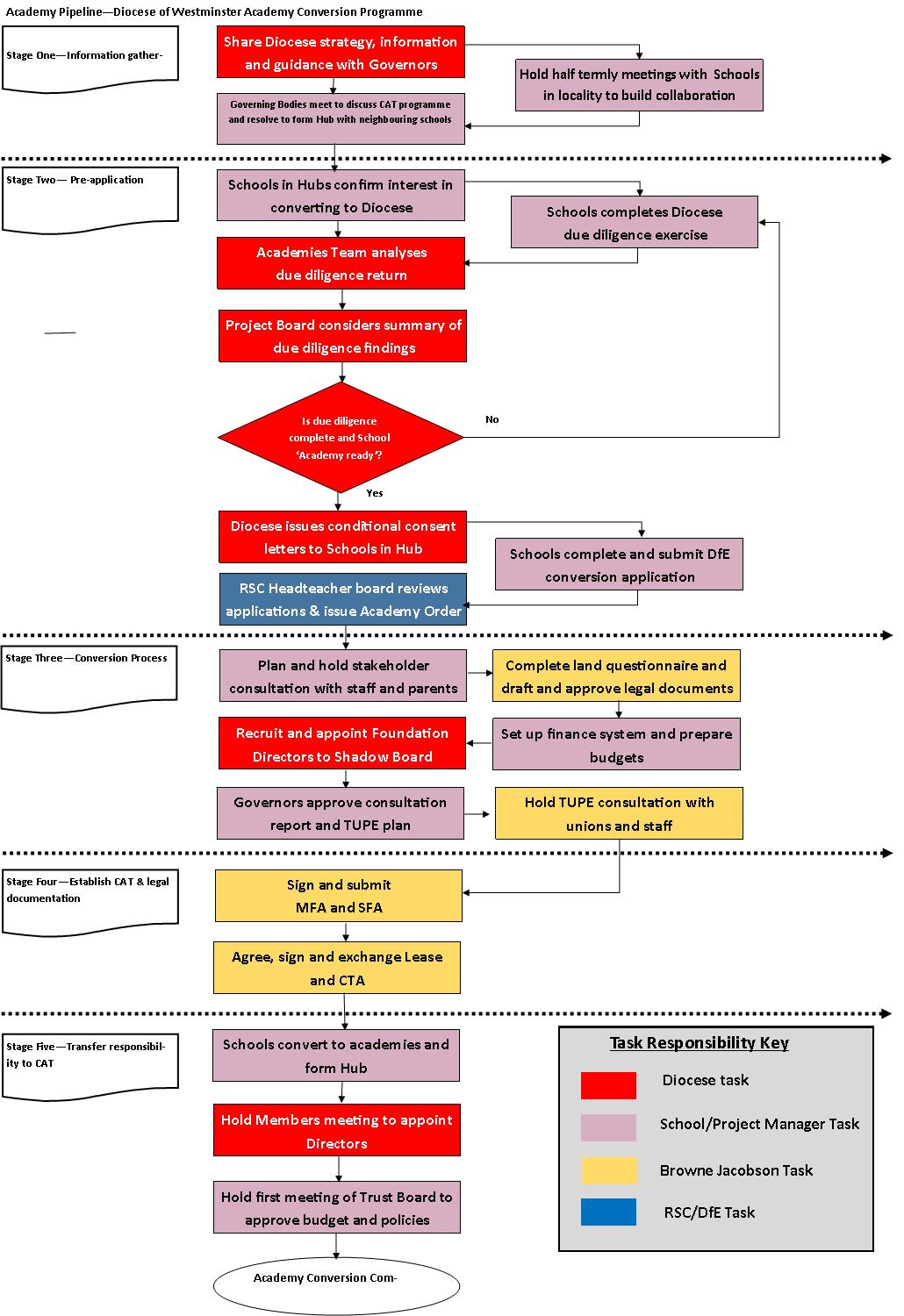 Diocese of Westminster: Academy Conversion ProgrammeSummary Overview for Governing Boards (April 2018)1.Informal exploration by Governing Board and school leadersGoverning Board informally agree to explore option of becoming an academy within a Catholic Academy TrustAction: Review Academy Strategy Documentation on diocese website.Date Action taken: Governing Board Due Diligence on what Academy Status meansAction: create a working group to explore becoming an academy trust looking at areas including curriculum & school performance, finance and property, staffing and governance.Date Action taken:Working group provides initial report to governing board Action: Agree whether to register an interest in becoming an academy Date Action taken:2.Expressing an interest through to academy orderRegister interest with DfE and obtain DfE advice on next stages of process & let the Diocese know as soon as you have expressed interest. Action: https://form.education.gov.uk/fillform.php?self=1&form_id=FitANqky23M&noLoginPrompt=1​Date Action taken:Governing Board to pass resolution to investigate academy status Action: Propose minute should be carefully minuted and expressed to be conditional upon further Governing Board,      Diocesan and other approvals and upon agreement of the specific documentationSee example minute in Academy Conversion PackDate Action taken:Obtain conditional consents from Diocese and RO and any further advice required at this stageAction: Submit Due Diligence Forms to the Academy Project Board Word document and Excel spreadsheet available on diocesan website Academy section. If Order school, obtain consent from Religious Superior. Date Action taken:Prepare to Inform staff, parents, pupils and your local authority that you are considering becoming an academy and that, if the Governing Body decide to continue investigating academy status, a consultation will be undertaken. Action: send letter, create Academy conversion area on websiteSee example letter in Academy Conversion packDate Action taken:Academy Project Board and Education Commission Approval to move forwardAction: Chair of Governors to submit application to convert to DfE on line will need to create account with DfEhttps://form.education.gov.uk/build/fillform.php?self=1&&form_id=qxvrr4gQioH&ShowMsg=1&skipExtraPage=1&form_name=Academy%20conversion%20application%20form&noRegister=false&ret=/MyServices&blackListId=qxvrr4gQioH&isBlacklisted=1&1Example of forms available athttps://www.gov.uk/government/publications/academy-conversion-application-formsDate Action taken:Governing Board to draw up and agree consultation proposals Action: Agree consultation timeframeSee example letter and questionnaire on Academy Conversion packDate Action taken:Initial discussions with solicitors as requiredAction:  Formal appointment to take place after academy order granted Date Action taken:Local Government Pension Scheme notify L.A and seek guidanceAction: Actuarial assessment of pension contributions academy trust would be responsible for  Date Action taken:Academy order granted by DfEAction: support grant released £25,000 and indicative funding allocation letter provided to reviewDate Action taken:3. ConsultationsGoverning Board to formally consult on plans to become academy trust with anyone who has interest in school (including staff, parents, pupils and wider local community).   Actions :Documents published  /Consultation meetings /Consultation feedback considered by Governing Board to determine response. (Consultation must be completed before signature of funding agreement.) Date Action taken:TUPE informative process to be conducted (after academy order grant)Action: TUPE letter / TUPE meeting with legal advice on letter and documentation See example letter and questionnaire on Academy Conversion pack Date Action taken:4.Establishing the Catholic academy trust and agreeing the legal documentsDocumentation for approval Academy Project Board templates must be followedAction: Memorandum and Articles of Association                Master Funding Agreement applying to all academies in the trust              Supplemental Funding Agreements for each academy within the trust.               Church Supplemental Agreement for all Catholic schools                Lease/other property documents as required for the different academies               Commercial Transfer Agreement for each academy               Scheme of Delegation for each academy               Service level agreements with providers Date Action taken:Appointment of Members and Directors and provisional appointment of Local Governing Committee members Action: Notifications to Companies HouseDate Action taken:5.Transferring responsibility to the academy trust Final consents given Action: Read Academy Financial Handbook , finalise banking, insurance and appoint auditors. Apply for Diocese’s conditional consent to become unconditional.Date Action taken:Completion of relevant documentation and TUPE process.Action: Issue relevant letters and notifications, see examples in Academy Conversion packDate Action taken:Completing necessary registrations/filingsAction: making necessary notifications DfE,  Information Commissioner, Edubase, exam boards etc Date Action taken:Confirming policies and procedures Action: CAT policy review for Academy statusDate Action taken:Websites to go live/ Email headers updated/Stationary updatedAction: Update for new status and legal compliance for CAT Date Action taken:Diocese Conversion DeadlinesDiocese Conversion DeadlinesDiocese Conversion DeadlinesDiocese Conversion DeadlinesConversion date1st September to 1st December 1st January to 1st March1st April to 1st AugustGB resolutionOctoberMarchJulySubmit 3 year budget  plan and standards information Early-NovemberEnd MarchEarly-SeptemberAudit reportEnd of term -DecemberMid-MayMid-OctoberSubmit remaining Due DiligenceEnd of term -DecemberMay Half TermOctober Half TermProject Board approval and recommendation to Diocese TrusteesEarly-FebruaryEarly-JuneEarly-NovemberDiocese Trustees approval and consent letterFebruary Half TermMid-JuneMid-NovemberSubmit Application, Minutes and Consent letterFebruary Half TermMid-JuneMid-NovemberAcademy OrderMid-MarchMid JulyEnd of term -DecemberStart conversion workAfter Easter1st week September1st week January